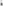                             II. ÖĞRETİM SONUÇLARI                          I. ÖĞRETİM SONUÇLARI                          I. ÖĞRETİM SONUÇLARI                          I. ÖĞRETİM SONUÇLARI                          I. ÖĞRETİM SONUÇLARI                          I. ÖĞRETİM SONUÇLARI160301198 NihatGÜLTEPE84 YE160301010 Ahmet BurakAKINCI72 YE160301011 ŞühedaSERDAR72 YE160301091 HalilKAŞKA72 YE160301175 PınarŞENTÜRK72 YE160301119 FerihaKOYAK68 YE160301124 MuratOKUR68 YE160301033 UğurhanSEVİLMİŞ64 YE160301041 TolgaKABAK64 YE160301106 YusufŞAHIN60 YE160301110 RıdvanALPARSLAN60 YE160301113 SinanYARDIM60 YE160301168 AliISSI60 YE160301185 Rabia  ATİK  60 YEAMMARTURKMAN88 YE  160302121Malik EnesÇETİN84 YE 160302077MineTURPÇU76 YEABDOULAYEDIALLO76 YE  170301026BETÜL KARDENDAL76 YE160302048AlaattinBAGAÇ68 YE160302139NebiÇELEBİ68 YE150302097SeferPolat68 YE150301056AbdulkadirBedir68 YE160302052ÖmerARAS60 YE150301257 AsiyeKOCA60 YE150302017BarışYaşar60 YE160302128EmreKILIÇ60 YE